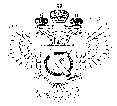 «Федеральная кадастровая палата Федеральной службы государственной регистрации, кадастра и картографии» по Ханты-Мансийскому автономному округу – Югре(Филиал ФГБУ «ФКП Росреестра»по Ханты-Мансийскому автономному округу – Югре)г. Ханты-Мансийск,							                                                                                        Техник отдела                       контроля и анализа деятельностиул. Мира, 27						                                                                                                   Кайгородова  В.Е. 
                                                                                                                                                                                                                                    8(3467)300-444, 
                                                                                                                                                                                                                e-mail: Press@86.kadastr.ru
Пресс-релиз01.01.2018В целевые модели повышения инвестиционной привлекательности регионов введены новые показатели  С 1 января 2018 года вносятся изменения в целевые модели упрощения процедур ведения бизнеса и повышения инвестиционной привлекательности субъектов Федерации. Основанием для внесения изменений стало Распоряжение Правительства Российской Федерации от 6 декабря 2017 г. № 2723-р. В модели по регистрации прав и кадастровому учету добавлены новые показатели и установлены их целевые значения на 2019 и 2020 годы.В целевые модели включены показатели доли услуг по регистрации прав и кадастровому учету (с учетом единой процедуры), оказываемых органам государственной власти субъектов России и местного самоуправления в электронном виде, в общем количестве таких услуг. Согласно моделям, доля таких услуг до конца 2019 года должна составить 80%, до конца 2020 года – 100%. Электронное взаимодействие государственных органов субъектов Российской Федерации при получении услуг способствует повышению эффективности их деятельности и выступает ключевым направлением повышения инвестиционной привлекательности региона.В модель по кадастровому учету также включен показатель – доля территориальных зон, сведения о границах, которых внесены в Единый государственный реестр недвижимости (ЕГРН), в общем количестве таких зон, установленных правилами землепользования и застройки (ПЗЗ) на территории субъекта России. Моделью установлено целевое значение этого показателя до конца 2019 года – 60%, до конца 2020 года – 100%. Наличие в ЕГРН сведений о территориальных зонах сокращает сроки утверждения схемы расположения земельного участка на кадастровом плане, подготовки межевых и технических планов, актов обследования, а также повышает качество подготавливаемых кадастровыми инженерами документов.В целевую модель по кадастровому учету также включены показатели – доля объектов недвижимости и доля территорий объектов недвижимости, включенных в Единый государственный реестр объектов культурного наследия (ЕГРОКН)*, сведения о которых внесены в ЕГРН. Доля считается от общего количества таких объектов, включенных в ЕГРОКН на территории субъекта. В соответствии с моделью, до конца 2019 года в каждом субъекте в ЕГРН должно быть включено не менее 75% объектов культурного наследия и территорий таких объектов, содержащихся ЕГРОКН. До конца 2020 года эти показатели должны составлять 100%. Отсутствие в ЕГРН сведений об объектах культурного наследия и установленных в отношении них охранных зон не позволяет обеспечить охрану объектов культурного наследия, что приводит к случаям незаконного вовлечения в гражданский оборот недвижимого имущества (продаже или аренде земельных участков), расположенного в границах территорий объектов культурного наследия. Кроме того, этот факт снижает уровень информированности инвесторов, приобретающих земельные участки, что в свою очередь может стать причиной спорных ситуаций. В частности, при осуществлении учетно-регистрационных процедур возникают случаи пересечения границ земельного участка и территории объектов культурного наследия, что препятствует оформлению прав собственности на недвижимость.Целевые модели «Регистрация права собственности на земельные участки и объекты недвижимого имущества» и «Постановка на кадастровый учет земельных участков и объектов недвижимого имущества» утверждены распоряжением Правительства Российской Федерации от 31 января 2017 года № 147-р. Реализация моделей направлена на снижение административных барьеров, сокращение сроков при предоставлении госуслуг, а также на развитие бесконтактных технологий общения Росреестра с гражданами – увеличение доли услуг, оказанных в электронном виде и через сеть МФЦ.* За исключением перечня объектов культурного наследия, утвержденного распоряжением Правительства Российской Федерации от 01.06.2009 № 759-р._____________________________________________________________________________________При использовании материала просим сообщить о дате и месте публикации на адрес электронной почты Press@86.kadastr.ru или по телефону 8(3467)300-444. Благодарим за сотрудничество.